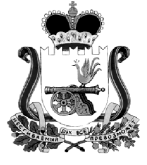 Совет депутатов ГОРОДИЩЕНСКОГО сельского поселения ХИСЛАВИЧСКОГО района Смоленской областиРЕШЕНИЕот 14 ноября 2017г.       № 24О проведении публичных слушаний по проекту межевания территории линейного объекта для установления: «Местоположения границ образуемых земельных участков под линейными объектами для размещения автомобильных дорог в границах и вне границ населенных пунктов на территории Городищенского сельского поселения Хиславичского района Смоленской области           В соответствии с Положением о порядке организации и проведении публичных слушаний в муниципальном образовании Городищенского сельского поселения Хиславичского района Смоленской области и Уставом Городищенского сельского поселения Хиславичского района Смоленской области, Совет депутатов Городищенского сельского поселения Хиславичского района Смоленской областиРЕШИЛ:1. Провести публичные слушания по проекту решения   12 января 2018г. в 10 час.00 мин. по адресу: д. Городище Хиславичского района Смоленской области, в здании  Администрации Городищенского сельского поселения.2. Опубликовать решение «Проект межевания территории линейного объекта для установления: «Местоположения границ образуемых земельных участков под линейными объектами для размещения автомобильных дорог и вне границ населенных пунктов на территории Городищенского сельского поселения Хиславичского района Смоленской области» (д. Вороновка; д. Бахаревка) в газете «Хиславичские известия» для предложений и замечаний.Глава муниципального образования Городищенского  сельского поселения Хиславичского района Смоленской области                                             В.Б. Маганков                                                                      